Write the Project Title HerePARTICIPANT INFORMATIONWhat is the study about?	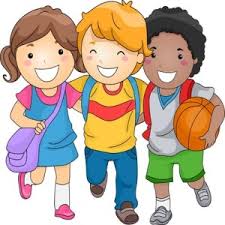 Sometimes schools use tests to find out how some kids learn. Some of these tests could be more helpful for some kids than other kids. We are doing a research study to find out which tests are better for measuring the learning abilities of children.  These tests will also help you, your family and your teachers better understand how to help you with some learning tasks that you may have been finding difficult in class.What does the study involve?We want you to take two different tests over two different days. These tests will start off easy and slowly get a little bit harder as they go along. You just need to do your best. You will be asked to take these tests with one of the researchers when you are at school. Once you have finished the tests, Ms Simpson will be scoring them and the she will write a report to share with you, your family, and your teachers, if you give permission.
The researchers will also write another report about whether these tests are helpful for children. This report might be shared with universities and at other meetings but we will not use your name in this report.How much time will the tests take?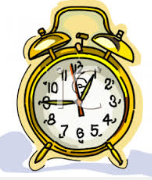 The two different tests will happen on two different days and should take you between two to four hours altogether, but you can take breaks if you need to.Can I choose whether I take part in the study?You can choose whether you want to take part in the study or not. If you do not want to take part, that’s OK, it’s totally up to you! If you choose to be involved, whatever you tell me will be private.You can stop taking part in the study at any time, even after you have started. There won’t be any problems if you decide to stop. It is your choice. If you stop taking part in the study all information you give will not be used and will be destroyed.Will anyone else know the result?A few people will know the results. Those people will be: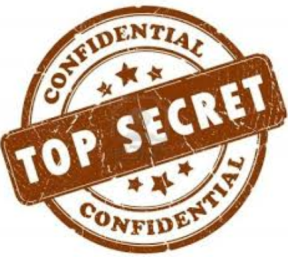 your familyyour teachersthe researchers Ellie Simpson, Pam Williams, and Daisy Dunn. We will not share your results anybody else. 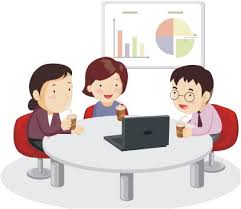 However, the results of this study may be used in special magazines or at special meetings, but your personal information will not be discussed.Can I tell other people about the study?Yes, you can tell other people about the study Has this study been approved?Yes, this project has been approved by the Human Research Ethics Committee of the University of New England (Approval No; HE??-???, Valid to 00/00/20??).What if I become upset during the study?It is unlikely that this project will raise any personal or upsetting issues but if it does you may wish to contact Kids Helpline on 1800 55 1800.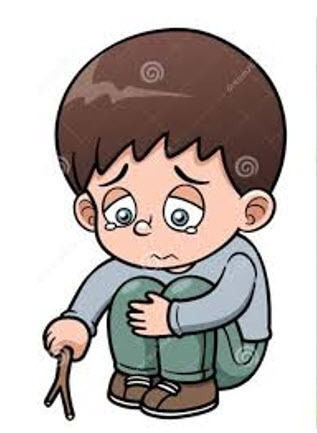 What if I need more information?If you would like to know more at any stage, please feel free to phone contact my Principal Supervisor A/Prof Daisy Dunn on 6773 ???? or email ddunn@une.edu.au, my Co-Supervisor Dr Pam Williams on 6773 ???? or email pwilliams@une.edu.au or myself, Ms Ellie Simpson on 6772 ???? or esimpson@myune.edu.auWhat if I have a complaint?Should you have any complaints about the way in which this research is conducted, please contact:
Mrs Jo-Ann Sozou, 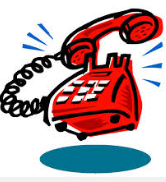 who is the Human Research Ethics Officerin Research Services, University of New England, Armidale NSW 2351Telephone:  02 6773 1115Email: humanethics@une.edu.au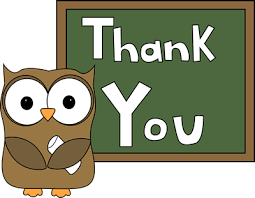 This information sheet is for you to keep